Prof : Mouad ZillouNiveau : Tronc commun sciences Série :L’ordre dans  Série :L’ordre dans  Lycée : Charif El Idrissi –Assoul-Matière : Mathématiques Exercice 01Comparer  et  dans les cas suivants :  ;    ;     ;         ;      ;     ;     Exercice 02Soient  ;  Montrer que  Comparer  et  On pose  et  Montrer que  Calculer  et  Comparer  et  Soient et  des nombres réels avec  et On pose   et  Montrer que  Comparer  et  Exercice 03Soient  ,  et  des nombres réels.On pose  Montrer que  En déduire que  Soient  et  deux nombres strictement positifs tels que  Montrer que  En déduire que  Exercice 04Soient  et  deux réels tels que  et Encadrer les expressions suivantes :  ;  ;  ;  ;  ;  ;   et  Exercice 05Soient  et  deux réels :et  Encadrer :  ;  ;  et Exercice 11Soient  et  tels que  et  et Montrer que  puis déduire que  Montrer que  Exercice 12Résoudre dans  les équations et les inéquations suivantes : ;  ;  ; ;   ;  ;  ;  ;  Exercice 13Soient  et  deux nombres réels tels que : et Montrer que   Exercice 14Soient  et  avec  et  Montrer que  Montrer que  En déduire que  Déduire une valeur approchée de  à  présExercice 15Soit . On pose  Montrer que  Montrer que  Déduire que  Déterminer une valeur approchée de  à  prés.Exercice 01Comparer  et  dans les cas suivants :  ;    ;     ;         ;      ;     ;     Exercice 02Soient  ;  Montrer que  Comparer  et  On pose  et  Montrer que  Calculer  et  Comparer  et  Soient et  des nombres réels avec  et On pose   et  Montrer que  Comparer  et  Exercice 03Soient  ,  et  des nombres réels.On pose  Montrer que  En déduire que  Soient  et  deux nombres strictement positifs tels que  Montrer que  En déduire que  Exercice 04Soient  et  deux réels tels que  et Encadrer les expressions suivantes :  ;  ;  ;  ;  ;  ;   et  Exercice 05Soient  et  deux réels :et  Encadrer :  ;  ;  et Exercice 11Soient  et  tels que  et  et Montrer que  puis déduire que  Montrer que  Exercice 12Résoudre dans  les équations et les inéquations suivantes : ;  ;  ; ;   ;  ;  ;  ;  Exercice 13Soient  et  deux nombres réels tels que : et Montrer que   Exercice 14Soient  et  avec  et  Montrer que  Montrer que  En déduire que  Déduire une valeur approchée de  à  présExercice 15Soit . On pose  Montrer que  Montrer que  Déduire que  Déterminer une valeur approchée de  à  prés.Soient  et  deux réels : et Encadrer    et Exercice 06Soit  tel que . On pose  Encadrer   Vérifier que   En déduire un autre encadrement de   Vérifier que         En déduire un autre encadrement de  Quel est l’encadrement le plus précis ?Exercice 07Soient  tels que  et  On pose  Encadrer   Vérifier que     En déduire un autre encadrement de  Déduire que  Exercice 08Déterminer l’intersection et la réunion de  et  : et  ;  et  et   ;  et   et  ;  et  Exercice 09On considère le nombre  Déterminer le signe de  Calculer  puis déduire la valeur de  On considère le nombre Montrer que  puis déduire la valeur de  On considère le nombre  Sachant que . Simplifier le nombre  Exercice 10Soient  et  tels que  ;  et  Calculer le nombre  Montrer que  et  Déterminer la valeur de Exercice 16Soit . On pose  Montrer que  Montrer que  Déduire que  Déterminer une valeur approchée de  à  prés.Exercice 17Soit  Montrer que  En déduire que  Montrer que  Déduire un encadrement de  Montrer que  Déduire une valeur de la somme  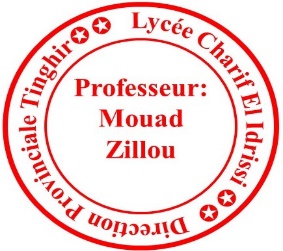 Soient  et  deux réels : et Encadrer    et Exercice 06Soit  tel que . On pose  Encadrer   Vérifier que   En déduire un autre encadrement de   Vérifier que         En déduire un autre encadrement de  Quel est l’encadrement le plus précis ?Exercice 07Soient  tels que  et  On pose  Encadrer   Vérifier que     En déduire un autre encadrement de  Déduire que  Exercice 08Déterminer l’intersection et la réunion de  et  : et  ;  et  et   ;  et   et  ;  et  Exercice 09On considère le nombre  Déterminer le signe de  Calculer  puis déduire la valeur de  On considère le nombre Montrer que  puis déduire la valeur de  On considère le nombre  Sachant que . Simplifier le nombre  Exercice 10Soient  et  tels que  ;  et  Calculer le nombre  Montrer que  et  Déterminer la valeur de Exercice 16Soit . On pose  Montrer que  Montrer que  Déduire que  Déterminer une valeur approchée de  à  prés.Exercice 17Soit  Montrer que  En déduire que  Montrer que  Déduire un encadrement de  Montrer que  Déduire une valeur de la somme  